ПРОЕКТ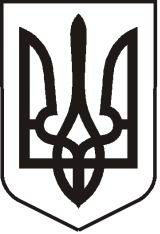 УКРАЇНАЛУГАНСЬКА ОБЛАСТЬПОПАСНЯНСЬКИЙ РАЙОНПОПАСНЯНСЬКА МІСЬКА РАДАШОСТОГО СКЛИКАННЯСТО П’ЯТА СЕСІЯРІШЕННЯ________2019 року		          м. Попасна		                               №Про внесення змін та доповнень дорішення міської ради від 27.10.2016 №80/21«Про затвердження Положення провиплату матеріальної допомоги з коштівміського бюджету і персонального складу  комісії з виплати  матеріальної допомогиз коштів міського бюджету (у новій редакції)»З метою посилення соціального захисту громадян, які опинилися у скрутному становищі, постраждали в результаті бойових дій, стихійного лиха чи нещасного випадку, керуючись ст.ст. 25,64,73 Закону України «Про місцеве самоврядування в Україні», Попаснянська міська рада ВИРІШИЛА:Внести зміни та доповнення до рішення міської ради від 27.10.2016 №80/21 «Про затвердження Положення про виплату матеріальної допомоги з коштів міського бюджету і персонального складу  комісії з виплати  матеріальної допомоги з коштів міського бюджету (у новій редакції)»:ч.1 абзацу 1 «Положення про виплату матеріальної допомоги з коштів міського бюджету» додати словами: «учасникам бойових дій,  які брали участь в АТО(ООС) та внутрішньо переміщеним  особам  (ВПО) зі статусом учасника бойових дій АТО (ООС)».У п.4.2 розділу 4 виключити слова «за КФК 090412».п.4.4 додати реченням наступного змісту: «Виплата здійснюється в межах бюджетних асигнувань на поточний бюджетний рік».Контроль за виконанням даного рішення покласти на постійну комісію міської  ради з питань бюджету, фінансів, соціально-економічного розвитку, комунальної власності та регуляторної політики.Міський голова				                    	                   	Ю.І.ОнищенкоПідготувала: Степанова, 2-08-71